НАКАЗ15.05.2017				№  157Про підсумки проведення міського конкурсу-захисту учнівських проектів для учнів 3-6-х класів «Харків очима небайдужих дітей»На виконання наказу Департаменту освіти Харківської міської ради від 20.02.2017 № 40 «Про проведення міського конкурсу-захисту учнівських проектів для учнів 3-6-х класів «Харків очима небайдужих дітей» оргкомітетом проведено ІІ (міський) етап конкурсу в номінаціях:«Харків – місто щастя і добра» (3-4 класи);«Харків – місто моє» (5-6 класи).Відповідно до Умов проведення міського конкурсу-захисту учнівських проектів для учнів 3-6-х класів «Харків очима небайдужих дітей» та на підставі рішення журі конкурсу НАКАЗУЮ:1. Визнати переможцями конкурсу в номінації «Харків – місто щастя і добра» і нагородити: 1.1. Дипломами І ступеня та цінними подарунками:Смородкіна Максима, Нестеренко Поліну, учнів Харківської спеціалізованої школи І-ІІІ ступенів № 85 Харківської міської ради Харківської області;Шевченко Олену, Ічко Михайла, учнів 4 класу Харківської гімназії № 39 Харківської міської ради Харківської області;1.2. Дипломами ІІ ступеня та цінними подарунками:творчий колектив учнів 3-а класу Харківської спеціалізованої      школи І-ІІІ ступенів № 119 Харківської міської ради Харківської області;Крівчікову Соф’ю, ученицю 3-а класу Харківського ліцею № 89 Харківської міської ради Харківської області;творчий колектив учнів 3-а класу Харківської загальноосвітньої  школи І-ІІІ ступенів № 157 Харківської міської ради Харківської області;1.3. Дипломами ІІІ ступеня та цінними подарунками:Гончара Кіріла, учня 4 класу Харківської спеціалізованої              школи І-ІІІ ступенів № 114 Харківської міської ради Харківської області;Деркача Івана, учня 4 класу Харківської загальноосвітньої            школи І-ІІІ ступенів № 103 Харківської міської ради Харківської області;Тихоненко Аліну, ученицю 4 класу Харківської загальноосвітньої школи І-ІІІ ступенів № 153 Харківської міської ради Харківської області.2. Визнати переможцями конкурсу в номінації «Харків – місто моє» і нагородити: 2.1. Дипломами І ступеня та цінними подарунками:творчий колектив учнів 5-а класу Харківської спеціалізованої      школи І-ІІІ ступенів № 119 Харківської міської ради Харківської області;творчий колектив учнів 5-а та 6-а класів Харківського навчально-виховного комплексу № 45 «Академічна гімназія» Харківської міської ради Харківської області.2.2. Дипломами ІІ ступеня та цінними подарунками: Беззубенко Анастасію, Найдьонова Єгора, учнів 5 класу Харківської загальноосвітньої школи І-ІІІ ступенів № 28 Харківської міської ради Харківської області;творчий колектив учнів 5-в класу Харківської загальноосвітньої  школи І-ІІІ ступенів № 157 Харківської міської ради Харківської області;творчий колектив учнів 5-в класу Харківської загальноосвітньої  школи І-ІІІ ступенів № 150 Харківської міської ради Харківської області.2.3. Дипломами ІІІ ступеня та цінними подарунками: Подчезерцеву Поліну, голову Ради музею «Українська світлиця», ученицю 6-а класу Харківської загальноосвітньої школи І-ІІІ ступенів № 129 Харківської міської ради Харківської області;Бутко Маргариту, Головіна Святослава, учнів 6 класу Харківського технічного ліцею № 173 Харківської міської ради Харківської області;волонтерську групу учнів 5 класу Харківської загальноосвітньої школи І-ІІІ ступенів № 56 Харківської міської ради Харківської області.3. Нагородити заохочувальними дипломами за перемогу в номінаціях:3.1. «За творче висвітлення образу рідного міста»  творчий колектив учнів 4-а класу Харківської спеціалізованої школи І-ІІІ ступенів № 15 з поглибленим вивченням окремих предметів Харківської міської ради Харківської області.3.2. «За активну громадську позицію щодо захисту безпритульних тварин»  Чернявську Уляну, ученицю 4-д класу Харківської загальноосвітньої школи І-ІІІ ступенів № 53 Харківської міської ради Харківської області.3.3. «За краще проектне дослідження»  Нікітюк Віталіну, ученицю         4-а класу Харківської спеціалізованої школи І-ІІІ ступенів № 18 Харківської міської ради Харківської області. 3.4 «За зв’язок поколінь та збереження історичної спадщини району»  творчий колектив учнів 5-б та 6-а класів Харківської загальноосвітньої      школи І-ІІІ ступенів № 118 Харківської міської ради Харківської області.3.5. «За оригінальність проектної ідеї»  Гриньова Івана, Гришка Семена, учнів 5-а класу Харківської гімназії № 1 Харківської міської ради Харківської області.4. Управлінням освіти адміністрацій районів Харківської міської ради проаналізувати результати участі учнів загальноосвітніх навчальних закладів району в міському конкурсі-захисті учнівських проектів для учнів 3-6-х класів «Харків очима небайдужих дітей» і довести інформацію про підсумки конкурсу до відома керівників навчальних закладів.До 18.05.20175. Інженеру з інформаційно-методичного та технічного забезпечення Науково-методичного педагогічного центру Войтенку Є.О. розмістити цей наказ на сайті Департаменту освіти.До 16.05.20176. Контроль за виконанням цього наказу покласти на заступника директора Департаменту освіти Віцько О.В.Директор Департаменту освіти               				     О.І. Деменко    З наказом ознайомлені:О.В. Віцько О.Є. ВойтенкоДзюба 725 25 12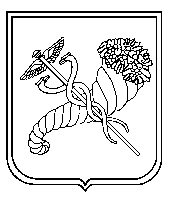 